INWESTOR: Urząd Miasta w Skarżysku - Kamiennej26 – 110 Skarżysko – Kamiennaul. Sikorskiego 18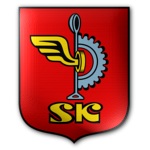 INWESTOR: Urząd Miasta w Skarżysku - Kamiennej26 – 110 Skarżysko – Kamiennaul. Sikorskiego 18INWESTOR: Urząd Miasta w Skarżysku - Kamiennej26 – 110 Skarżysko – Kamiennaul. Sikorskiego 18INWESTOR: Urząd Miasta w Skarżysku - Kamiennej26 – 110 Skarżysko – Kamiennaul. Sikorskiego 18INWESTOR: Urząd Miasta w Skarżysku - Kamiennej26 – 110 Skarżysko – Kamiennaul. Sikorskiego 18Przedmiar robót45110000-1 Roboty w zakresie burzenia i rozbiórki obiektów budowlanych; roboty ziemne45100000-8 Przygotowanie terenu pod budowę45200000-9 Roboty budowlane w zakresie wznoszenia kompletnych obiektów budowlanych lub ich części oraz roboty w zakresie inżynierii lądowej i wodnejPrzedmiar robót45110000-1 Roboty w zakresie burzenia i rozbiórki obiektów budowlanych; roboty ziemne45100000-8 Przygotowanie terenu pod budowę45200000-9 Roboty budowlane w zakresie wznoszenia kompletnych obiektów budowlanych lub ich części oraz roboty w zakresie inżynierii lądowej i wodnejPrzedmiar robót45110000-1 Roboty w zakresie burzenia i rozbiórki obiektów budowlanych; roboty ziemne45100000-8 Przygotowanie terenu pod budowę45200000-9 Roboty budowlane w zakresie wznoszenia kompletnych obiektów budowlanych lub ich części oraz roboty w zakresie inżynierii lądowej i wodnejPrzedmiar robót45110000-1 Roboty w zakresie burzenia i rozbiórki obiektów budowlanych; roboty ziemne45100000-8 Przygotowanie terenu pod budowę45200000-9 Roboty budowlane w zakresie wznoszenia kompletnych obiektów budowlanych lub ich części oraz roboty w zakresie inżynierii lądowej i wodnejPrzedmiar robót45110000-1 Roboty w zakresie burzenia i rozbiórki obiektów budowlanych; roboty ziemne45100000-8 Przygotowanie terenu pod budowę45200000-9 Roboty budowlane w zakresie wznoszenia kompletnych obiektów budowlanych lub ich części oraz roboty w zakresie inżynierii lądowej i wodnej„Remonty elementów pasa drogowego dróg gminnych”„Remonty elementów pasa drogowego dróg gminnych”„Remonty elementów pasa drogowego dróg gminnych”„Remonty elementów pasa drogowego dróg gminnych”„Remonty elementów pasa drogowego dróg gminnych”LpNumer Specyfikacji TechnicznejOpis elementów rozliczeniowychJedn. miaryIlość 123451D-01.02.04Rozbiórka krawężnika bet. /15x30 lub 20x30cm/ i ławy betonowej wraz  z odwiezieniem materiałów z rozbiórki (nie nadających się do ponownego wbudowania) poza teren budowy - miejsce wywozu zapewnia Wykonawca m502D-01.02.04Rozbiórka krawężnika /15x30 lub 20x30cm/ na podsypce cementowo  - piaskowej wraz z odwiezieniem materiałów z rozbiórki (nie nadających się do ponownego wbudowania) poza teren budowy,  miejsce wywozu zapewnia Wykonawca m103D-01.02.04Rozbiórka krawężnika kamiennego wraz z odwiezieniem materiałów  z rozbiórki (nie nadających się do ponownego wbudowania)  poza teren budowy, miejsce wywozu zapewnia Wykonawcam144D-01.02.04Rozbiórka  obrzeży betonowych /20x6 lub 30x8cm/ wraz                                     z odwiezieniem materiałów z rozbiórki (nie nadających się do ponownego wbudowania)  poza teren budowy, miejsce wywozu zapewnia Wykonawcam745D-01.02.04Rozbiórka  nawierzchni z płyt betonowych 50x50x7 lub 35x35x5 cm na podsypce cementowo-piaskowej  z odwiezieniem materiałów  z rozbiórki (nie nadających się do ponownego wbudowania) poza teren budowy, miejsce wywozu zapewnia Wykonawcam2996D-01.02.04Rozbiórka  nawierzchni z kostki brukowej  betonowej 8cm wraz                   z podsypką cementowo-piaskową z odwiezieniem materiałów                      z rozbiórki (nie nadających się do ponownego wbudowania)  poza teren budowy, miejsce wywozu zapewnia Wykonawcam21007D-01.02.04Rozbiórka nawierzchni z kostki kamiennej  wraz  z podsypką cementowo-piaskową  z odwiezieniem materiałów  z rozbiórki (nie nadających się do ponownego wbudowania) poza teren budowy, miejsce wywozu zapewnia Wykonawcam2108D-01.02.04Rozbiórka nawierzchni  z  trylinki lub płyt betonowych prostokątnych   o grub. 15cm  wraz  z odwiezieniem materiałów z rozbiórki (nie nadających się do ponownego wbudowania)  poza teren budowy, miejsce wywozu zapewnia Wykonawcam2109D-01.02.04Rozbiórka nawierzchni betonowej o grubości 15cm wraz                                  z wywiezieniem gruzu z rozbiórki poza teren budowy, miejsce wywozu zapewnia Wykonawcam21010D-01.02.04Rozebranie nawierzchni z tłucznia kamiennego o grub. warstwy 15cm wraz z odwiezieniem materiałów z rozbiórki (nie nadających się do ponownego wbudowania)  poza teren budowy,  miejsce wywozu zapewnia Wykonawcam22011D-01.02.04Rozebranie nawierzchni z mas mineralno-bitumicznych o grub. warstwy 4cm z odwiezieniem materiałów z rozbiórki (nie nadających się do ponownego wbudowania) poza teren budowy - miejsce wywozu zapewnia Wykonawcam21012D-01.02.04Rozebranie nawierzchni z mas mineralno-bitumicznych o grub. warstwy 6cm z odwiezieniem materiałów z rozbiórki (nie nadających się do ponownego wbudowania) poza teren budowy - miejsce wywozu zapewnia Wykonawcam21013D-08.01.01bPrzełożenie istniejącego krawężnika betonowego o wym. 15x30cm obejmuje; rozbiórkę  krawężnika,  wykonanie podsypki cementowo- piaskowej, ustawienie krawężnika z odzysku, wypełnienie spoin zaprawą cementowąm1014D-08.03.01Przełożenie istniejących obrzeży o wym. 20x6cm lub 30x8cm  obejmuje; rozbiórkę obrzeży, wykonanie podsypki piaskowej, ustawienie obrzeży z odzysku, wypełnienie spoin zaprawą cementowąm1015D-05.03.23aPrzełożenie istniejącej nawierzchni z kostki kamiennej                                     z wykorzystaniem starej kostki na miejscu, obejmuje: rozbiórkę starej kostki, wykonanie podsypki cementowo- piaskowej grubości 5cm wraz  z profilowaniem i zagęszczeniem, ułożenie kostki brukowej kamiennej z odzysku, oczyszczenie nawierzchni, wypełnienie spoin zaprawą cementowąm21016D-05.03.23aPrzełożenie istniejącej nawierzchni z kostki brukowej  betonowej gr.8cm z wykorzystaniem starej kostki na miejscu, obejmuje: rozbiórkę kostki, wykonanie podsypki cementowo- piaskowej grubości 5cm wraz  z profilowaniem i zagęszczeniem, ułożenie kostki brukowej betonowej z odzysku, oczyszczenie nawierzchni, wypełnienie spoin piaskiemm27117D-08.03.23Przełożenie istniejącej nawierzchni z bloczków betonowych gr. 15cm lub trylinki  z wykorzystaniem elementów na miejscu, obejmuje: rozbiórkę nawierzchni, wykonanie nowej podsypki cementowo - piaskowej grubości 5cm wraz  z profilowaniem i zagęszczeniem, ułożenie bloczków lub trylinki  z odzysku, oczyszczenie nawierzchni, wypełnienie spoin piaskiemm21018D-08.01.01bWykonanie ławy betonowej z oporem z betonu C 12/15 0,075 m3/mb pod krawężnikm5019D-08.01.01bUstawienie nowych krawężników betonowych na podsypce piaskowej o wymiarach 15x30cm z wypełnieniem spoin  zaprawą cementowąm5020D-08.03.01Ustawienie obrzeży betonowych o wym. 20 x 6cm na podsypce piaskowej, spoiny wypełnione piaskiemm15021D-08.03.01Ustawienie obrzeży betonowych o wym. 30 x 8cm na podsypce piaskowej, spoiny wypełnione piaskiemmb2022D-05.03.23aWykonanie chodnika z  płytek betonowych 50x50x7cm na podsypce piaskowej gr.5cm  z wypełnieniem spoin piaskiem wraz z profilowaniem i zagęszczeniem podłożam21023D-05.03.23aWykonanie chodnika z  płytek betonowych 35x35x5cm na podsypce piaskowej gr.5 cm  z wypełnieniem spoin piaskiem wraz z profilowaniem i zagęszczeniem podłożam216,824D-05.03.23aWykonanie nawierzchni z kostki brukowej  betonowej gr. 8cm, szarej na podsypce cementowo-piaskowej, profilowanie i zagęszczenie podłoża,  wypełnienie spoin piaskiemm225025D-05.03.23aWykonanie nawierzchni z kostki brukowej  betonowej gr. 8cm, kolorowej na podsypce cementowo-piaskowej, profilowanie                            i zagęszczenie podłoża, wypełnienie spoin piaskiemm25026D-05.03.23aWykonanie nawierzchni z kostki kamiennej, granitowej grubości 8cm na podsypce cementowo-piaskowej, profilowanie i zagęszczenie podłoża,  wypełnienie spoin zaprawą cementowąm21027D-05.03.03Wykonanie nawierzchni z płyt  drogowych betonowych sześciokątnych (trylinka) lub prostokątnych o gr. 15cm na podsypce piaskowej z wypełnieniem spoin piaskiem wraz z profilowaniem i zagęszczeniem podłożam21028D-04.04.02aWykonanie warstwy odsączającej z piasku wraz  z profilowaniem i zagęszczeniem podłoża o grub. warstwy piasku po zagęszczeniu 10cmm220029D-04.04.02aWykonanie warstwy odsączającej z piasku wraz  z profilowaniem i zagęszczeniem podłoża  o grub. warstwy piasku po zagęszczeniu20cmm21030D-04.04.02aWykonanie podsypki cementowo-piaskowej wraz  z profilowaniem i zagęszczeniem grub. warstwy 5cmm210031D-04.04.02aWykonanie podbudowy  z mieszanki kruszywa łamanego stabilizowanego mechanicznie, grub. po zagęszczeniu 10cmm21232D-04.04.02aWykonanie podbudowy z mieszanki kruszywa łamanego stabilizowanego mechanicznie, grubość po zagęszczeniu 15cmm23033D-04.04.02aWykonanie podbudowy z mieszanki kruszywa niezwiązanego stabilizowanego mechanicznie, grubość po zagęszczeniu 20cmm21034D-06.01.01Ułożenie ścieków z prefabrykowanych elementów betonowych o wym. 60x50x15cm na podsypce piaskowej, spoiny wypełnione piaskiemm1035D-06.01.01Umocnienie dna rowów i ścieków elementami prefabrykowanymi korytkowymi grub. 15cm, ułożonymi na podsypce piaskowej z wypełnieniem spoin piaskiemm1036D-06.01.01Umocnienie skarp płytami ażurowymi  60x40x10. Wypełnienie wolnych przestrzeni humusem i obsianie trawą, podsypka piaskowa 5 cmm21637D-05.03.04Wykonanie nawierzchni betonowej o grubości 12cm C16/20 (B20) m21038D-08.01.01bWypełnienie szczelin masą zalewową gł. 14cm, szerokość 6cm między krawężnikiem a nawierzchnią drogową (jednostronnie) m3039D-08.01.01bUstawienie  starego  krawężnika bet. 15x30cm  z dowozem na miejsce budowy z terenu miasta; wykonanie podsypki cementowo- piaskowej, ustawienie krawężnika z odzysku, wypełnienie spoin zaprawą cementowąm1040D-08.03.01Ustawienie starych obrzeży betonowych o wym. 20x6cm lub 30x8cm  na podsypce piaskowej z dowozem obrzeży z odzysku na miejsce budowy  z terenu miastam1041D-05.03.23aWykonanie nawierzchni ze starych płytek betonowych 50x50x7 cm na podsypce piaskowej gr. 5cm  wraz z profilowaniem i zagęszczeniem podłoża,  oczyszczeniem nawierzchni, wypełnieniem spoin piaskiem wraz z dowozem płytek z odzysku na budowę  z terenu miasta m25042D-05.03.23aWykonanie nawierzchni ze starych płyt betonowych 35x35x5cm na podsypce piaskowej gr. 5cm wraz z profilowaniem i zagęszczeniem podłoża,  oczyszczeniem nawierzchni, wypełnieniem spoin piaskiem z  dowozem płytek z odzysku na miejsce budowy z terenu miastam21043D-05.03.23aWykonanie nawierzchni ze starej kostki brukowej betonowej gr.8cm, szarej lub kolorowej na podsypce cementowo-piaskowej, profilowanie i zagęszczenie,  wypełnienie spoin piaskiem wraz z dowozem  kostki z odzysku na budowę  z terenu miasta  m21044D-05.03.23aWykonanie nawierzchni ze starej kostki kamiennej o wys. 6cm nieregularnej  na podsypce cementowo-piaskowej, profilowanie i zagęszczenie,  wypełnienie spoin zaprawą cementową, posypywanie piaskiem i polewanie wodą oraz dowóz kostki z odzysku na budowę z terenu miastam21045D-05.03.03Wykonanie nawierzchni  ze starych  płyt drogowych betonowych (trylinka) lub prostokątnych  gr. 15cm na podsypce piaskowej, z odzysku /dowóz na miejsce budowy z terenu miasta/ ,wykonanie podsypki cementowo–piaskowej o grub. 5cm, profilowanie i zagęszczenie,  wypełnienie spoin piaskiemm21046D-06.01.01Umocnienie dna rowów i ścieków starymi płytami betonowymi chodnikowymi 35x35x5cm, ułożonymi na podsypce piaskowej. Spoiny wypełnione piaskiem. Płyty z odzysku, dowóz  z terenu miasta z miejsca wskazanego przez Inwestoram21047D-06.01.01Umocnienie dna rowów i ścieków starymi płytami betonowymi chodnikowymi 50x50x7 cm, ułożonymi na podsypce piaskowej. Spoiny wypełnione piaskiem. Płyty z odzysku, dowóz  z terenu miasta z miejsca wskazanego przez Inwestoram21048D-01.02.01Karczowanie korzeni drzew o średnicy do 15cm wraz z wywozem karpiny do 5kmszt.1049D-01.02.01Karczowanie pni o średnicy 16-25cm wraz z wywozem karpiny do 5kmszt.150D-01.02.01Karczowanie pni o średnicy 56-65cm wraz z wywozem karpiny do 5kmszt.151D-09.01.01Wykonanie trawników dywanowych siewem, z uprzednim humusowaniem torfem ogrodniczym lub ziemią kompostową o gr. 2cmm224252D-03.02.01aRegulacja pionowa kratek ściekowych ulicznychszt.253D-01.02.01Regulacja pionowa studzienek dla zaworów wodociągowych                            i gazowychszt.254D-01.02.01Regulacja pionowa studzienek telefonicznychszt.255D-01.02.01Regulacja pionowa studzienek rewizyjnychszt.256D-02.01.01Roboty ziemne mechaniczne  z  transportem nadmiaru gruntu do 6km, grunt kategorii  III-IV. Miejsce wywozu gruntu zapewnia Wykonawcam35057D-01.02.04Wywiezienie gruzu z terenu rozbiórki przy mechanicznym załadowaniu i wyładowaniu, transport samochodem samowyładowczym na odległość 10km. Miejsce wywozu gruzu zapewnia Wykonawca m31058D-10.10.01pZabezpieczenie miejsca awarii zaporami drogowymi bądź taśmą drogową  (bez względu na powierzchnię i rodzaj wygrodzenia)miejsce awarii10